	Rotary International and District Awards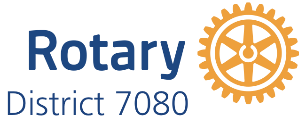 Rotary District 7080 AwardsDistrict Service Award Recognizes an individual Rotarian’s efforts to serve humanity and work toward world understanding and peace through Rotary Foundation programs.    Club Builder Award Recognizes Rotarians who have made a significant impact in supporting and strengthening their home Rotary club.   Rotary Partner AwardRecognizes the outstanding contribution of a District Rotary Spouse/Partner in supporting Rotary causes, projects and/or the Rotary Foundation locally, at the District level or internationally.   District Polio Service AwardRecognizes the outstanding active personal service of a District Rotarian in advocacy and hands on support of End Polio Now both within the District and internationally.   Communications and Marketing AwardRecognizes a club, individual or committee for outstanding communications and marketing of club news and projects to club members and supporters and/or to the public, through any and all media channels.Membership Growth AwardPresented to the District Club with the largest percentage membership increase during the Rotary year.   (Nomination not required.) New Member Retention AwardPresented to the District Club with the highest member retention percentage over the past three years.   (Nomination not required.)Rotary International and Rotary Foundation AwardsRotary International and the Rotary Foundation have a number of Awards for outstanding Rotarians, Rotary Clubs and Rotary Partners.    These include:Presidential Citation Recognizes Clubs that are strong and making a positive difference in our communities achieve goals related to Rotary’s three strategic priorities: to support and strengthen clubs, focus and increase humanitarian service, and enhance Rotary’s public image and awareness.http://www.rotary.org/presidential-citationService Above Self AwardRotary’s highest honour, recognizes up to 150 Rotarians each year who demonstrate their commitment to helping others by volunteering their time and talents.    Nominations can be made by Current and immediate past district governors.   Contact our District Governor if you have a suggested nominee.  Rotary Foundation Citation for Meritorious ServiceHonours members who have been actively involved in service activities related to The Rotary Foundation.     Contact our District Governor if you have a suggested nominee.  Rotaract Outstanding Project AwardRecognizes Rotaractors who are making a sustainable impact in one of Rotary's areas of focus through their innovative community or international service projects.Nominations are to be made by RotaractorsA complete list for Rotary International and Rotary Foundation Awards can be found at https://my.rotary.org/en/learning-reference/learn-topic/awards     Contact us is if you are interested in nominating a deserving recipient for one of the many awards available.    	Rotary District 7080 AwardsNomination FormName of Nominee _______________________________________________________________________Name(s) of Nominator(s) __________________________________________________________________Award District Service AwardClub Builder AwardRotary Partner AwardDistrict Polio Service AwardCommunications and Marketing AwardRationalePlease provide a summary of why you feel that this outstanding person, group or Club deserves the award.   Additional information and examples may be attached.  Please return the completed form and any additional information by April 30, 2018 to Clarence Haverson, District Awards Committee Chair via email at chaverson@rogers.com